Répartition thématique des Belles histoires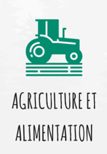 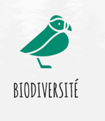 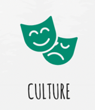 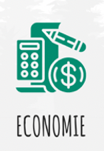 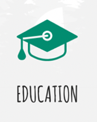 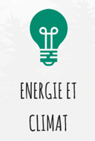 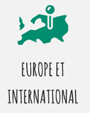 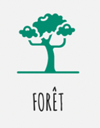 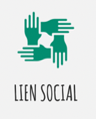 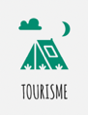 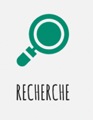 